EUSKERA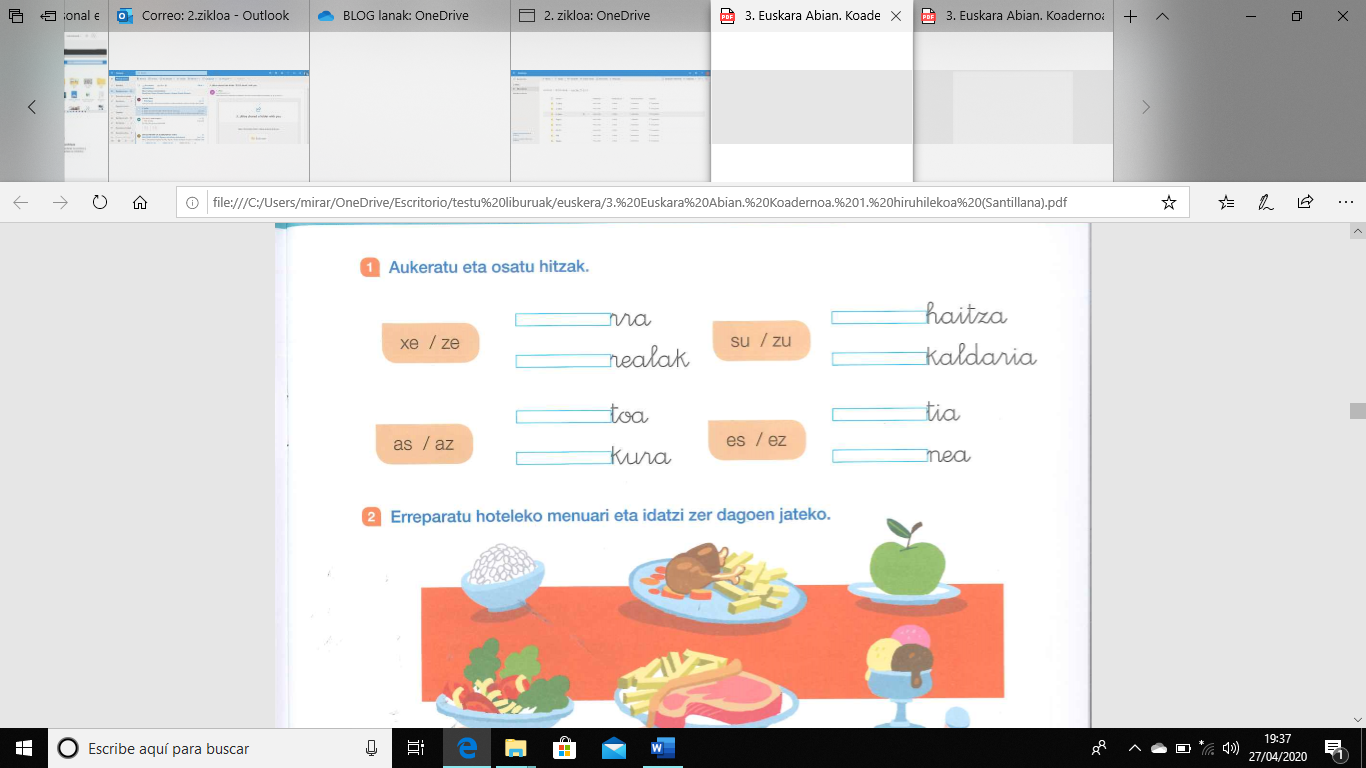 PISTAKErderaz : sierra, cereales, burro, picor, árbol, cocinero, miel, leche.OSATU KOMIKIA: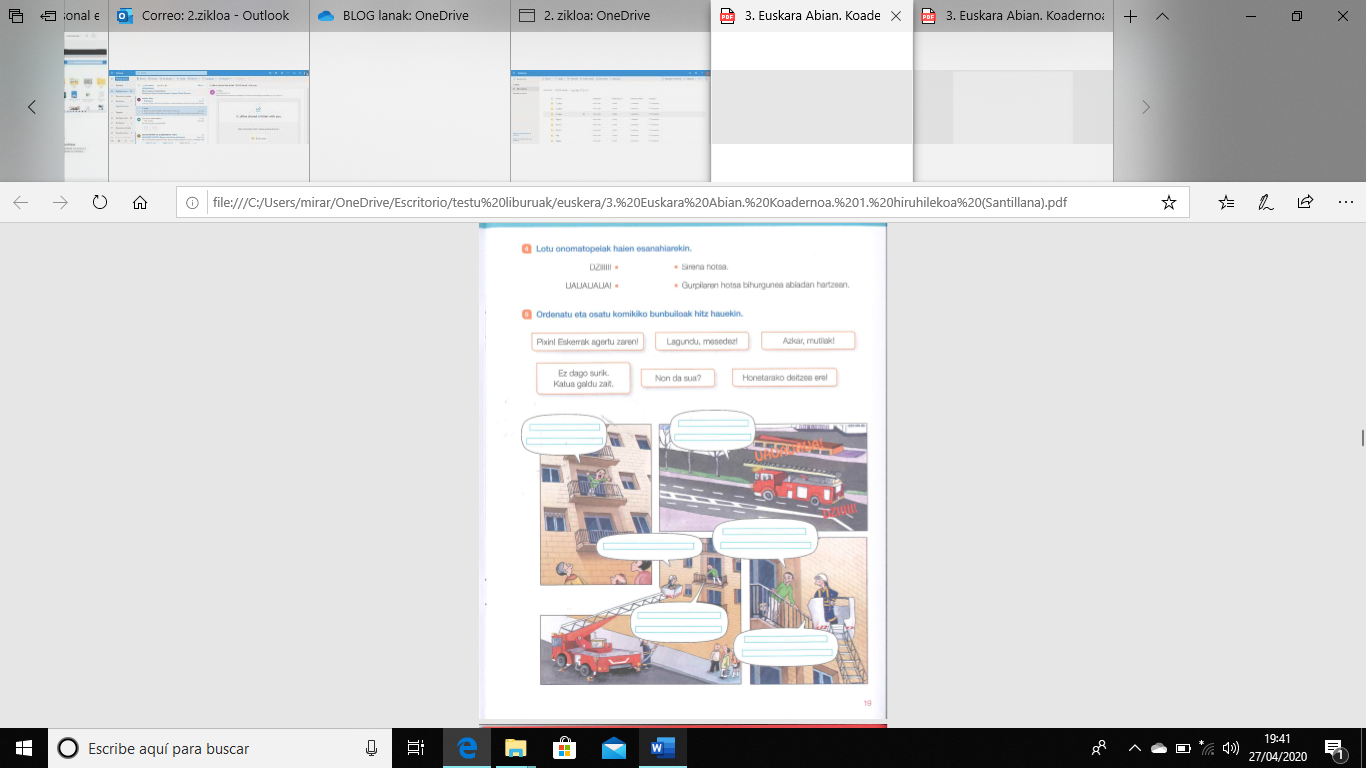 OSATU
ERANTZUN: 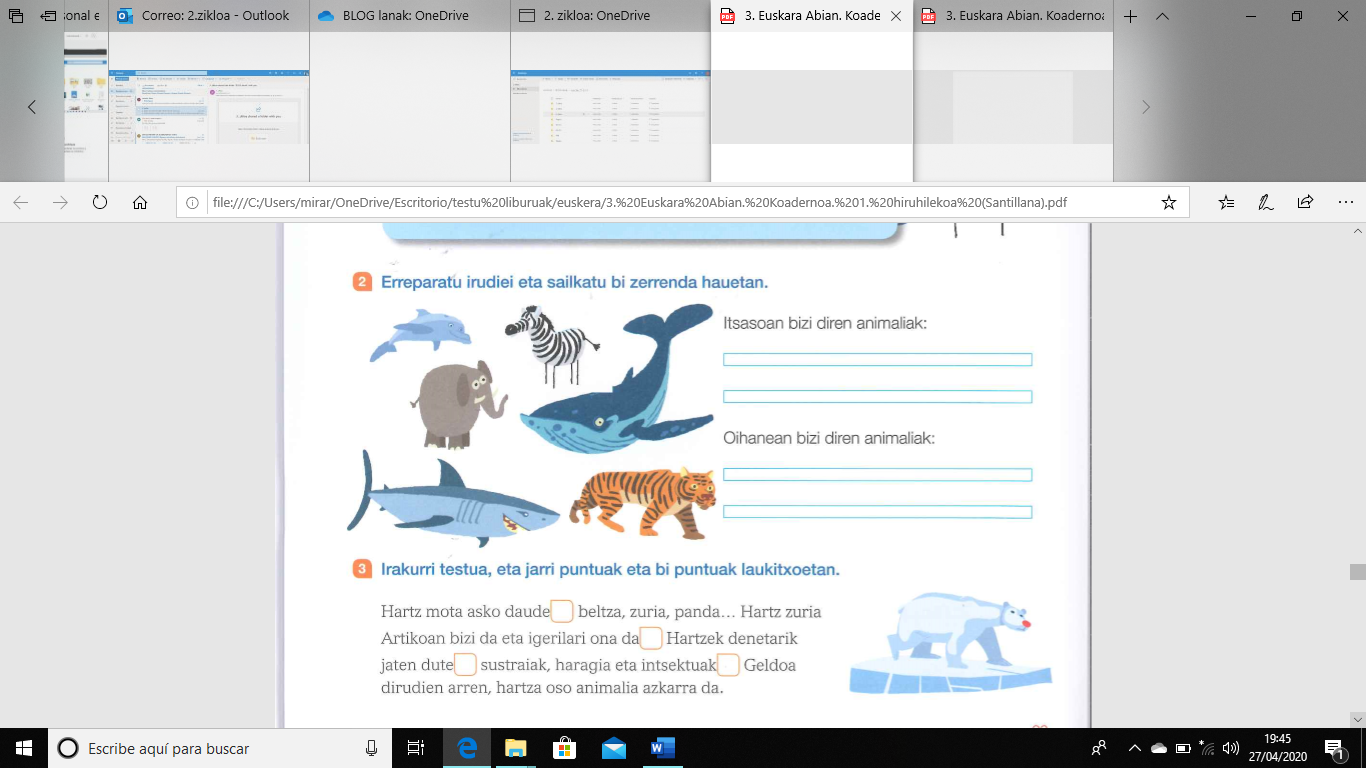 Zenbat hartz mota daude? Cuantos tipos de osos hay?Non bizi da hartz zuria? ¿Dónde vive el oso blanco?Zer jaten du? ¿Qué come?Nolakoa da? ¿Cómo es el oso?EGIN. Bilatu kuadroetan agertzen diren ekintzak sopa letran eta marrazkianEn cada cuadrado hay un verbo ( irakurri-leer, garbitu- limpiar,  jan-comer) ( Landatu_ plantar, abestu- cantar, jolastu- jugar) ( Besarkatu- abrazar, ikusi- ver, erre- quemar/fumar)Busca que tres aparecen en la imagen y luego encuéntralos en la sopa de letras.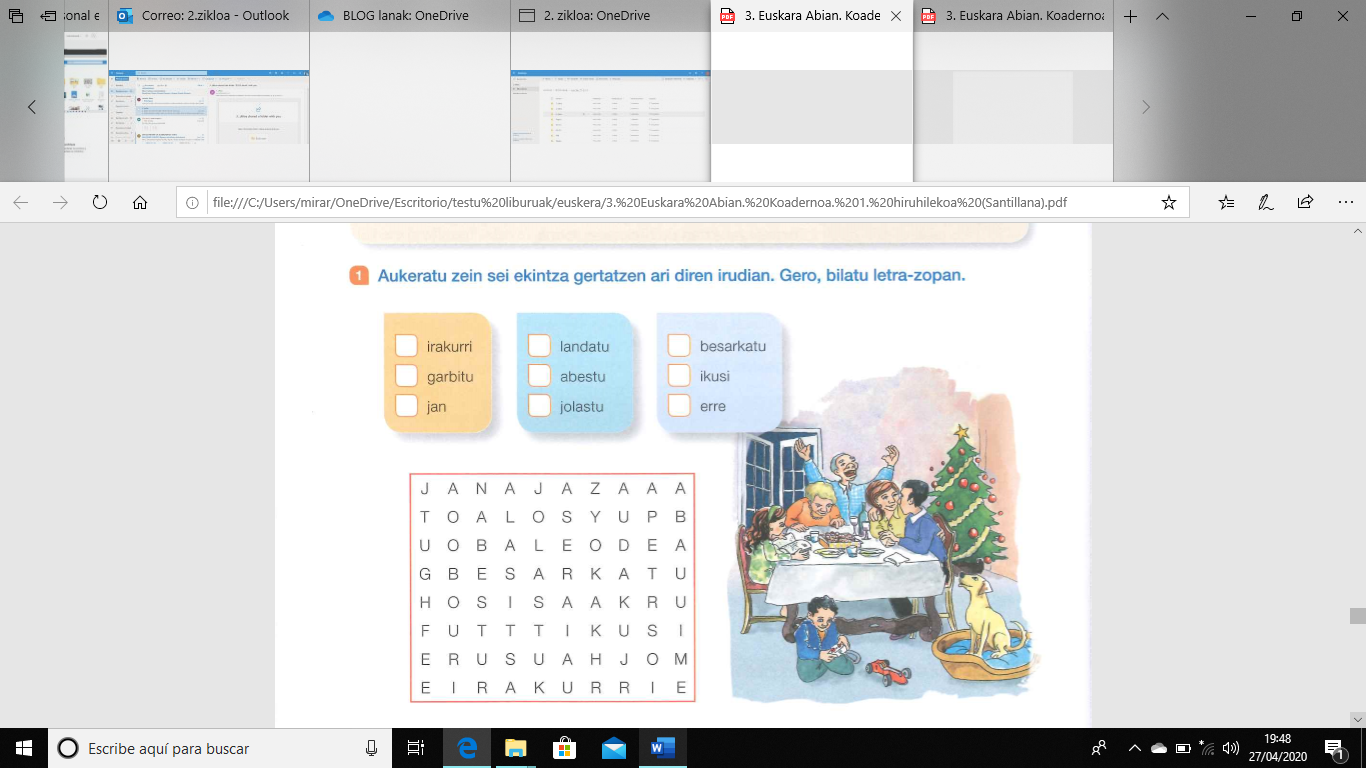 